МЕНЮ на    19 сентября               2022 г 						Неделя – первая, день – 1ый						                                                                                                                                               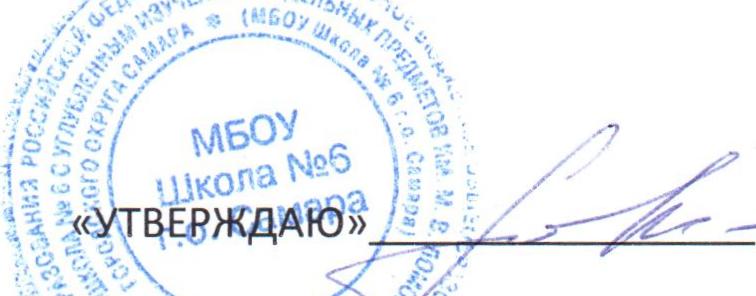 		                                                                                                                                       Заместитель директора по УВР Моргачева Н.А.	Прием пищи, наименования блюдаМасса порции№ технологической картыПищевые веществаПищевые веществаПищевые веществаПищевые веществаЭнергет.   ценностьПрием пищи, наименования блюдаМасса порции№ технологической картыБелки г.Жиры       г.Углеводы г.С   мг.Энергет.   ценностьзавтракзавтракзавтракКаша «дружба» молочная2001856,16,232,20,5209,2Батон с маслом25/511,94,812,90102,9Какао с молоком1803973,03,114,00,5107,44Итого за прием пищи:11,014,159,11,0419,54Второй завтракВторой завтракВторой завтракСок фруктовый1003990,50,110,12,043,0Итого за прием пищи:0,50,110,12,043,0обедобедобедСуп на курином бульоне с вермишелью180822,01,214,04,581,1Жаркое  с мясом птицы1502762,13,716,48,8107,5Салат из свежих огурца и помидоры60310,55,082,36,656,96Компот из сухофруктов180376009,7038,7Хлеб пшен./хлеб ржаной35/252,7/2,50,2/0,417,6/16,5082,9/79,2Итого за прием пищи:9,810,476,519,9446,36Уплотненный полдникУплотненный полдникУплотненный полдникОмлет натуральный11021510,811,62,10,2155,6Капуста тушеная/ хлеб130/203363,81/1,36,19/0,216,95/8,526,14/0114,08/40,8Чай с сахаром/ пряники200/303920/1,80/1,411,3/22,5045,3/109,8Итого за прием пищи:17,7119,1961,3526,34465,58Стоимость:   121,74      руб. Всего за день:Всего за день:39,0143,79207,0549,241374,48